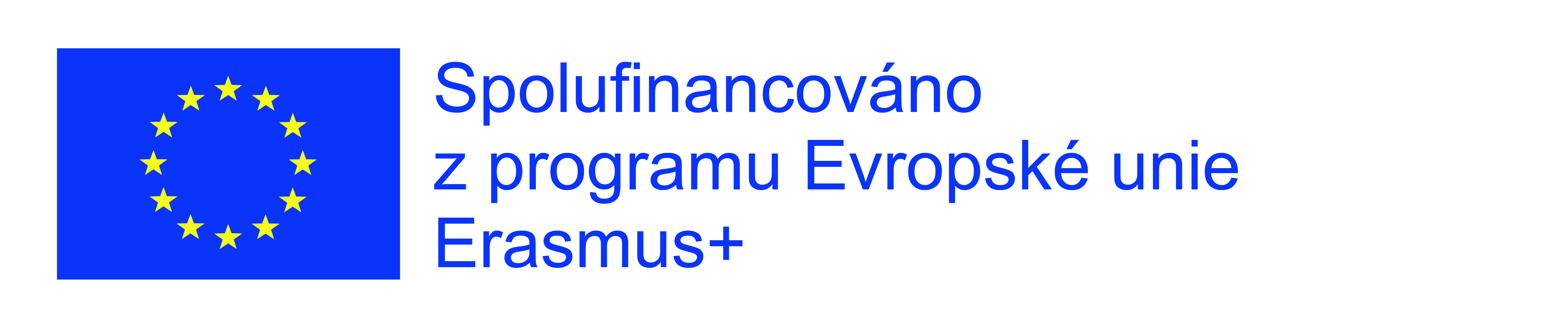 Pexeso – cutlery, plate, glassfor gastronomic Students match the specialised gastronomy vocabularies with their Czech equivalentsKávová lžičkaMoca lžičkaMoučníková vidličkaLimonádová lžičkaKoktejlový příbor(kávová lžička amoučníková vidlička)Moučníkový příbor(dezertní vidlička a lžička)Překládací příbor(vidlička a lžíce)Zmrzlinová lžičkaCoffee spoonMoca spoonPastry forkLemonade spoonCocktail cutlery(Coffee spoon and pastry fork)Pastry cutlery(dessert fork and spoon)2-pice serving set(fork and spoon)Ice-cream spoonKlubový talířHluboký talířMělký talířDezertní talířMoučníkoví talířPečivový talířMáslový talířPolévková mísaShow plateSoup plateDiner plateDessert platePastry plateSide plateButter plateSoup bowlSklenička bílé vínoSklenička červené víno Sklenička na koňakPivní pohárySklenka na whiskyTumblerSklenička rockDžbán na pivoGlass for white wineGlass for red wine Cognac glassBeer glassWhisky glassTumblerRock glassBeer mugDezertní nůžDezertní vidličkaDezertní lžíceMasová lžíceMasová vidličkaMasový nůžRybí nůžRybí vidličkaDessert knifeDessert forkDessert spoonMeat spoonMeat forkMeatknifeFishknifeFishspoon